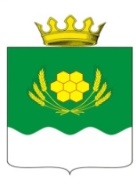 АДМИНИСТРАЦИЯ КУРТАМЫШСКОГО МУНИЦИПАЛЬНОГО ОКРУГА КУРГАНСКОЙ ОБЛАСТИРАСПОРЯЖЕНИЕот 10.06.2024 г.  № 759-р           г. КуртамышО проведении оценки готовности теплоснабжающихорганизаций и потребителей тепловой энергии Куртамышского муниципального округа Курганской области к отопительному периоду 2024-2025 годов           В соответствии с Федеральным законом от 27.07.2010 г. № 190-ФЗ «О теплоснабжении», Приказом Минэнерго России от 12.03.2013 г. № 103 «Об утверждении Правил оценки готовности к отопительному периоду», с целью оценки готовности теплоснабжающих организаций и потребителей тепловой энергии Куртамышского муниципального округа Курганской области к отопительному периоду 2024-2025 годов Администрация Куртамышского муниципального округа Курганской областиОБЯЗЫВАЕТ:      1. Создать межведомственную комиссию по оценке готовности теплоснабжающих организаций и потребителей тепловой энергии Куртамышского муниципального округа Курганской области к отопительному периоду 2024-2025 годов (далее – Комиссия).       2. Утвердить состав и положение о Комиссии согласно приложениям 1, 2 к настоящему распоряжению.      3.  Комиссии провести оценку готовности теплоснабжающих организаций и потребителей тепловой энергии Куртамышского муниципального округа Курганской области к работе в осенне-зимний 2024-2025 годов, оформить акты и паспорта готовности.4. Разместить настоящее распоряжение на официальном сайте Администрации Куртамышского муниципального округа Курганской области.      5. Контроль за выполнением настоящего распоряжения возложить на  исполняющего обязанности заместителя Главы Куртамышского муниципального округа Курганской области по развитию территорий.Глава Куртамышского муниципального округаКурганской области                                                                                      А.Н. ГвоздевПодгорбунских А.Ю.20663Разослано по списку (см.оборот)                                                                             Приложение 1                                                                              к распоряжению Администрации                                                                             Куртамышского муниципального округа                                                                            Курганской области от 10.06.2024 г. № 759-р                                                          «О проведении оценки готовности                                                         теплоснабжающих организаций и                                                      потребителей тепловой энергии                                                                       Куртамышского муниципального округа                                                                 Курганской области к отопительному                                             периоду 2024-2025 годов»                                                                                      СОСТАВмежведомственной комиссии по оценке готовности теплоснабжающих организаций и потребителей тепловой энергии Куртамышского муниципального округа Курганской области к отопительному периоду 2024-2025 годов          Исполняющий обязанности заместителя Главы Куртамышского муниципального округа Курганской области по развитию территорий – председателя  комиссии;         главный специалист отдела по развитию городской территории Администрации Куртамышского муниципального округа Курганской области – секретарь комиссии.Члены комиссии:        - руководитель отдела по развитию городской территории Администрации Куртамышского муниципального округа Курганской области;        - руководитель отдела по развитию сельских территорий Администрации Куртамышского муниципального округа Курганской области;       - директор ОСП «Куртамышский энергорайон» ОАО «Современные коммунальные   системы» (по согласованию).       -  государственный   инспектор  Уральского управления Ростехнадзора по Курганской области (по согласованию).Управляющий делами - руководитель аппарата Администрации Куртамышского муниципального округа Курганской области                                                                                                 Г.В. Булатова                                                                              Приложение 2                                                                               к распоряжению Администрации                                                                              Куртамышского муниципального округа                                                                               Курганской области от 10.06.2024 г. № 759-р                                                             «О проведении оценки готовности                                                            теплоснабжающих организаций и                                                         потребителей тепловой энергии                                                                         Куртамышского муниципального округа                                                                   Курганской области к отопительному                                               периоду 2024-2025 годов»                                                                                      Порядок работымежведомственной комиссии по оценке готовности теплоснабжающих организаций и потребителей тепловой энергии к отопительному периоду 2024-2025 годов1. Межведомственная комиссия по оценке готовности теплоснабжающих организаций и потребителей тепловой энергии Куртамышского муниципального округа Курганской области к отопительному периоду 2024-2025 годов (далее - Комиссия) образована в целях оценки готовности теплоснабжающих организаций и потребителей тепловой энергии Куртамышского муниципального округа Курганской области к отопительному периоду и их паспортизации.2.  В своей деятельности Комиссия руководствуется Приказом Минэнерго России от 12.03.2013 г. № 103, законодательством Российской Федерации и Курганcкой области, а также настоящим Порядком и иными муниципальными правовыми актами Куртамышского муниципального округа Курганской области. 3.  Комиссия в соответствии с возложенными на нее задачами осуществляет определение готовности теплоснабжающих организаций и потребителей тепловой энергии к отопительному сезону и соответствия их инженерного оборудования требованиям безопасности.4.   Комиссия для решения возложенных на нее задач имеет право:            - запрашивать и получать в установленном порядке необходимые материалы от государственных органов, органов местного самоуправления, учреждений, предприятий, а также должностных лиц;          - привлекать в установленном порядке для проведения контрольных мероприятий специалистов;          - разрабатывать предложения и рекомендовать предприятиям и организациям, обеспечивающим теплоснабжение населения и объектов социальной сферы независимо от ведомственной принадлежности и форм собственности, а также потребителям тепловой энергии Куртамышского муниципального округа Курганской области выполнение основных и дополнительных условий готовности к работе в осенне-зимний период.           5. Состав Комиссии утверждается распоряжением Администрации Куртамышского муниципального округа Курганской области.           6. Форма работы Комиссии - выездное заседание. На заседании рассматриваются вопросы, отнесенные к ведению Комиссии.            7. Заседание Комиссии правомочно, если на нем присутствует не менее половины членов Комиссии.           8. Решения Комиссии принимаются большинством голосов от числа участвующих в заседании членов Комиссии. В случае равенства голосов решающим является голос председательствующего на заседании Комиссии.           9. Результаты обследования в течение одного рабочего дня оформляются актом проверки готовности к работе в осенне-зимний период 2023-2024 годов (далее – акт) согласно приложению 1 к настоящему Порядку, в котором дается заключение Комиссии о готовности предприятия и подписываются все члены Комиссии. Акт, в трехдневный срок со дня оформления, выдается теплоснабжающей организации или потребителю тепловой энергии. В акте отражаются предложения Комиссии о проведении неотложных и перспективных   мероприятий.           На основании акта Комиссией выдается паспорт готовности к работе в осенне-зимний период 2024-2025 года согласно приложению 2 к настоящему Порядку.          10. Организационное и материально-техническое обеспечение деятельности Комиссии осуществляет Администрация Куртамышского муниципального округа Курганской области.Управляющий делами - руководитель аппарата Администрации Куртамышского муниципального округа Курганской области                                                                                                 Г.В. Булатова                                                                              Приложение 1                                                                     к Порядку работы  комиссии по оценке                                                      готовности теплоснабжающих                                                                   организаций и потребителей тепловой                                                                          энергии Куртамышского муниципального                                                                                 округа Курганской области к отопительному               периодуАКТ ________проверки готовности к отопительному периоду ____/______годов_______________________                                        «____»___________20___ г.    (место составления акта)                                                               (дата составления акта)        Комиссия, образованная распоряжением Администрации Куртамышского муниципального округа Курганской области от ________ 20__ года № ____, в соответствии с Программой проверки готовности к отопительному периоду, утвержденной распоряжением Администрации Куртамышского муниципального округа Курганской области от _________ 20__ года № ___, с _______ по ________ 20__ года в соответствии с Федеральным законом от 27.07.2010 г. № 190-ФЗ «О теплоснабжении» провела проверку готовности к отопительному периоду потребителя тепловой энергии _________________________________________________Требования по готовности к отопительному периоду 2024-2025 годовв соответствии с Правилами оценки готовности к отопительному периоду, утвержденными приказом Минэнерго России от 12.03.2013 г. № 103, зарегистрированными в Министерстве юстиции Российской Федерации 24.04.2013 года за № 28269Вывод комиссии по итогам проведения проверки готовности к отопительному периоду:____________________________________________________________________________Председатель комиссии: _____________________                                                         (подпись, расшифровка подписи                                   Члены комиссии                        _____________________                                                             (подпись, расшифровка подписи)                               С актом проверки готовности ознакомлен, один экземпляр акта получил:«___»_________20__г  _________________________________________________                                                      (подпись, расшифровка подписи руководителяАКТ ________проверки готовности к отопительному периоду ____/______годов_______________________                                       «____»___________20___ г.(место составления акта)                                              (дата составления акта)        Комиссия, образованная распоряжением Администрации Куртамышского муниципального округа Курганской области от ________ 20__ года № ____, в соответствии с Программой проверки готовности к отопительному периоду, утвержденной распоряжением Администрации Куртамышского муниципального округа Курганской области от _________ 20__ года № ___, с _______ по ________ 20__ года в соответствии с Федеральным законом от 27.07.2010 г. № 190-ФЗ «О теплоснабжении» провела проверку готовности к отопительному периоду теплоснабжающей организации _________________________________________Требования по готовности к отопительному периоду 2024-2025 годовв соответствии с Правилами оценки готовности к отопительному периоду, утвержденными приказом Минэнерго России от 12.03.2013 г. № 103, зарегистрированными в Министерстве юстиции Российской Федерации 24.04.2013 г. за № 28269Вывод комиссии по итогам проведения проверки готовности к отопительному периоду:____________________________________________________________________________Председатель комиссии: _____________________                                                         (подпись, расшифровка подписи                                   Члены комиссии                        _____________________                                                             (подпись, расшифровка подписи)                               С актом проверки готовности ознакомлен, один экземпляр акта получил:«___»_________20__г  _________________________________________________                                                      (подпись, расшифровка подписи руководителя                                                                              Приложение 2                                                                     к Порядку работы  комиссии по оценке                                                      готовности теплоснабжающих                                                                   организаций и потребителей тепловой                                                                          энергии Куртамышского муниципального                                                                                 округа Курганской области к отопительному               периоду1устранение выявленных в порядке проверки, установленных законодательством Российской Федерации, нарушений в тепловых и гидравлических режимах работы тепловых энергоустановок2проведение промывки оборудования и коммуникаций теплопотребляющих установок3разработка эксплуатационных режимов, а также мероприятий по их внедрению4выполнение плана ремонтных работ и качество их выполнения5состояние тепловых сетей, принадлежащих потребителю тепловой энергии6состояние утепления зданий (чердаки, лестничные клетки, подвалы, двери), центральных тепловых пунктов, а также индивидуальных тепловых пунктов7состояние трубопроводов, арматуры и тепловой изоляции в пределах тепловых пунктов 8наличие и работоспособность приборов учета, работоспособность автоматических регуляторов при их наличии9работоспособность защиты систем теплопотребления10наличие паспортов теплопотребляющих установок, принципиальных схем и инструкций для обслуживающего персонала и соответствие их действительности11отсутствие прямых соединений оборудования с водопроводом и канализацией12плотность оборудования тепловых пунктов13отсутствие задолженности за поставленные тепловую энергию (мощность), теплоноситель14наличие собственных и (или) привлеченных ремонтных бригад и обеспеченность их материально-техническими ресурсами для осуществления надлежащей эксплуатации теплопотребляющих установок15проведение испытания оборудования теплопотребляющих установок на плотность16надежность теплоснабжения потребителей тепловой энергии с учетом климатических условий в соответствии с критериями№Проверяемые вопросыВыполнение условияСведения о выполнении условия Сведения о выполнении условия 1Наличие соглашения об управлении системой теплоснабжения, заключенного в порядке, установленном Законом о теплоснабжении2Готовность к выполнению графика тепловых нагрузок, поддержанию температурного графика, утвержденного схемой теплоснабжения3Соблюдение критериев надежности теплоснабжения, установленных техническим регламентом4Наличие нормативных запасов топлива на источниках тепловой энергии5Функционирование эксплуатационной, диспетчерской и аварийной службФункционирование эксплуатационной, диспетчерской и аварийной службФункционирование эксплуатационной, диспетчерской и аварийной службФункционирование эксплуатационной, диспетчерской и аварийной служб5.1Документы, подтверждающие назначение ответственного за исправное состояние и безопасную эксплуатацию тепловых энергоустановок и его заместителя                                                                                                                                                                                                                                                                                                                                                                                                                                                                                                                                                                                                                                                                                                                                                                                                                                                                                                                                                                                                     5.2Документы, подтверждающие прохождение проверки знаний, правил работы в энергоустановках персонала, обслуживающие тепловые энергоустановки5.3Наличие утвержденного перечня инструкций по эксплуатации  тепловых энергоустановок и сетей, а также должностных инструкций на рабочих местах и инструкций по охране труда5.4Распоряжение об утверждении норм обеспечения средствами индивидуальной и коллективной защиты5.5Наличие утвержденного перечня комплектации инструментами и оснасткой, необходимых для производства работ5.6Наличие утвержденного перечня комплектации оперативно-диспетчерского персонала средствами связи, инструментами и оснасткой5.7Наличие утвержденного перечня аварийного запаса расходных материалов и запаса частей на котельных и тепловых сетях6Наличие актов испытаний и наладки тепловых сетей7Организация контроля режимов потребления тепловой энергии8Информация по обеспечению качества теплоносителя9Организация коммерческого учета приобретаемой и реализуемой тепловой энергии10Обеспечение проверки качества строительства принадлежащих им тепловых сетей, в том числе предоставление гарантий на работы и материалы, применяемые при строительстве, в соответствии с Законом о теплоснабжении11Обеспечение безаварийной работы объектов теплоснабжения и надежного теплоснабжения потребителей тепловой энергииОбеспечение безаварийной работы объектов теплоснабжения и надежного теплоснабжения потребителей тепловой энергииОбеспечение безаварийной работы объектов теплоснабжения и надежного теплоснабжения потребителей тепловой энергииОбеспечение безаварийной работы объектов теплоснабжения и надежного теплоснабжения потребителей тепловой энергии11.1Готовность системы приема и разгрузки топлива, топливоприготовления и топливоподачи11.2Наличие графиков химконтроля за водно-химическим режимом котельных и тепловых сетей, отчетов о наладке водно-химического режима11.3Информация об отсутствии фактов эксплуатации теплоэнергетического оборудования сверх ресурса без проведения соответствующих организационно-технических мероприятий по продлению срока его эксплуатации11.4Наличие графиков ограничения теплоснабжения при дефиците тепловой мощности тепловых источников и пропускной способности тепловых сетей11.5Наличие расчета допустимого времени устранения аварийных нарушений теплоснабжения жилых домов11.6Наличие порядка ликвидации аварийных ситуаций в системах теплоснабжения с учетов взаимодействия тепло-, электро-, топливо- и водоснабжающих организаций, потребителей тепловой энергии, ремонтно-строительных и транспортных организаций, а также органов местного самоуправления11.7Проведение гидравлических и тепловых испытаний тепловых сетей11.8Выполнение утвержденного плана подготовки к работе в отопительный период, в который включено проведение необходимого технического освидетельствования и диагностики оборудования, участвующего в обеспечении теплоснабжения11.9Выполнение планового графика ремонта тепловых сетей и источников тепловой энергии11.10Наличие договоров поставки  топлива, не допускающий перебоев поставки и снижения установленных нормативов запаса топлива12Наличие документов, определяющих разграничение эксплуатационной ответственности между потребителями тепловой энергии, теплоснабжающими и теплосетевыми организациями13Отсутствие не выполненных в установленные сроки предписаний, влияющих на надежность работы в отопительный период, выданныхуполномоченными на осуществление государственного контроля (надзора) органами государственной власти и уполномоченными на осуществление муниципального контроля органами местного самоуправления П А С П О Р Тготовности к отопительному периоду ______/_______ годовВыдан  Администрацией Куртамышского муниципального округа Курганской области   __________________________________________________________________________(полное наименование теплоснабжающей организации или потребителя тепловой энергии)В отношении следующих объектов, по которым проводилась проверка к отопительному периоду:1. _______________;2. _______________;…………Основание выдачи паспорта готовности к отопительному периоду:Акт проверки готовности к отопительному периоду от __________ № ___________________________________________________________________(подпись, расшифровка подписи уполномоченного органа, образовавшего комиссию по проведению проверки готовности к отопительному периоду)                      М.П.